REPUBLIKA HRVATSKA 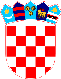 VUKOVARSKO SRIJEMSKA ŽUPANIJA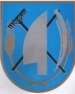 OPĆINA TOVARNIKOPĆINSKI NAČELNIKKLASA: 024-08/22-01/01URBROJ: 2196-28-03-22-5Tovarnik, 16.2.2022. VIJEĆNICIMA OPĆINSKOG VIJEĆAOPĆINE TOVARNIKPREDMET: Prijedlog  pravilnika o ostvarivanju prava sufinanciranja putnoga troška radnika, koji imaju prebivalište na području Općine TovarnikPRAVNA OSNOVA:   članak 31. Statuta Općine Tovarnik ( „Službeni vjesnik“ Vukovarsko-srijemske županije br. 3/21 )PREDLAGATELJ: Načelnik  Općine TovarnikIZVJESTITELJ: pročelnica JUO Općine Tovarnik   NADLEŽNOST ZA DONOŠENJE: Općinsko vijećeTEKST PRIJEDLOGA:Na temelju članka 35. Zakona o lokalnoj i regionalnoj ( područnoj ) samoupravi ( Narodne novine  33/01, 60/01, 129/05, 109/07, 125/08, 36/09, 36/09, 150/11, 144/12, 19/13, 137/15, 123/17, 98/19, 144/20 ), članka 31. Statuta Općine Tovarnik  (''Službeni vjesnik'' Vukovarsko-srijemske županije br. 3/21  ) Općinsko vijeće Općine Tovarnik, na svojoj 6.  sjednici održanoj______________ , d o n o s i PRAVILNIKo ostvarivanju prava sufinanciranja putnoga troška radnika, koji imaju prebivalište na području Općine TovarnikI. OPĆE ODREDBE Članak 1.Ovim Pravilnikom utvrđuju se uvjeti i način, ostvarivanja prava na sufinanciranje putnoga troška radnika, koji imaju prebivalište i boravište na području Općine Tovarnik a rade izvan mjesta prebivališta. Članak 2.Izrazi koji se koriste u ovom Pravilniku, a imaju rodno značenje odnose se jednako na muški i ženski rod.Članak Pojmovi u ovom Pravilniku imaju sljedeće značenje :Radnik  osoba koja ima prebivalište na području Općine Tovarnik i koja ostvaruje pravo na            sufinancirani putni trošak u smislu ovoga PravilnikaOpćina Tovarnik – jedinica  lokalne samouprave u čiji sastav ulaze naselja Tovarnik i IlačaSufinancirani putni trošak – novčani iznos koji se isplaćuje radniku za dolazak u mjesto rada, koje je izvan Općine Tovarnik i unutar Vukovarsko – srijemske županije, kao i povratak u mjesto prebivalištaMjesto rada – svako  mjesto koje je izvan Općine Tovarnik  i mjesto u kojemu se nalazi sjedište poslodavca Članak 3.Pravo na sufinanciranje putnoga troška do mjesta rada ostvaruje radnik koji ispunjava uvjete kako slijedi :ima prebivalište na području Općine Tovarniknema prijavljeno boravište izvan Općine Tovarnikima mjesto rada izvan Općine Tovarnikputni trošak za dolazak u mjesto rada mu nije sufinanciran ili financiran po bilo kojoj osnoviputni trošak mu je financiran u iznosu manjem od iznosa iz članka 4. stavka 1. ove Odluke u kojem slučaju ostvaruje pravo na razliku do iznosa iz članka 4. stavka 1. ove OdlukeČlanak 4.Ukoliko radnik ispunjava uvijete propisane ovim Pravilnikom, Općina Tovarnik snosi  putni trošak dolaska u mjesto rada i povratka u mjesto prebivališta, u iznosu od 15 kn/km mjesečno neto. Ukoliko radnik prima putne troškove u iznosu manjem od iznosa iz stavka 1. ovoga članka uključujući i gradski prijevoz, radnik ostvaruje pravo na razliku do iznosa iz  stavka 1. ovoga člankaUdaljenost  će izračunati Općina Tovarnik i to na način da izračuna kilometre od  adresa prebivališta radnika do adrese sjedište njegovog radnog mjesta koristeći web preglednik google maps na način da kao relevantnu za postupak sufinanciranja putnog troška uzme  najmanju kilometražu cestovnog prometa. Ukoliko u jednom mjesecu radnik radi manje od 50% radnog vremena na svom radnom mjestu zbog korištenja godišnjeg odmora, bolovanja, dopusta, blagdani  i sl., nema pravo na putni trošak iz stavka 1. ovoga članka za taj mjesec. II. MEĐUSOBNA PRAVA I OBVEZEČlanak 5.Radnik koji ostvaruje pravo na sufinancirani prijevoz po osnovama ovoga Pravilnika ima sljedeće obveze :dostaviti ovjerenu izjavu poslodavca da mu putni trošak nije plaćen temeljem kolektivnog ugovora, pravilnika o radu, ugovora o radu, posebne odluke poslodavca ukoliko radnik dobiva umanjeni iznos  putnih troškova ili troškove gradskog prijevoza dostaviti ovjerenu izjavu poslodavca o visini putnih troškova koje mu se isplaćuju. do 20. – og u mjesecu dostaviti za prethodni mjesec  IP listić, te listić iz kojega se vidi obračun putnog troška ukoliko se  djelomično isplaćuje putni trošak a nije prikazan na IP listiću sa Općinom Tovarnik sklopiti ugovor u kojemu će biti definirana međusobna prava i obvezedostaviti dokaze o prebivalištu na području Općine Tovarnik, te izjavu da nije prijavljeno boravište niti da stvarno boravi  izvan Općine Tovarnik. Članak 6.Općina Tovarnik kao davatelj potpore ima sljedeće obveze :raspisati javni poziv za provedbu ove mjeredo kraja mjeseca isplatiti potporu za prethodni mjesecsa radnikom sklopiti ugovor u kojemu će biti definirana međusobna prava i obveze III. ZAVRŠNE ODREDBEČlanak 7.Za provedbu ove mjere osiguravaju se  sredstva u općinskom proračunu. Članak 8.Za provedbu  ovoga pravilnika zadužen je općinski načelnik. Članak 9.Ovaj Pravilnik stupa na snagu  osmog dana od dana objave u „Službenom vjesniku“ Vukovarsko-srijemske županije. PREDLAGATELJAnđelko Dobročinac, dipl.ing., općinski načelnik  